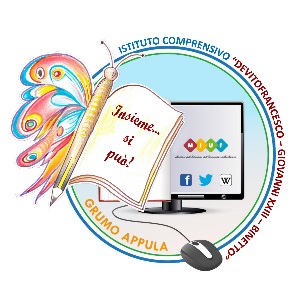 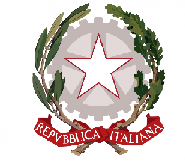 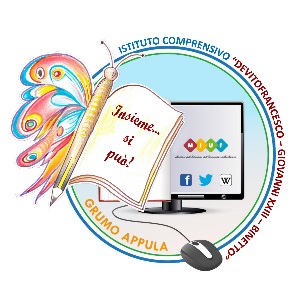 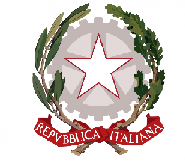 Allegato alla circolare n.042				     	                        Grumo Appula, 14/11/2022AL DIRIGENTE SCOLASTICO                                                                    Dell’Istituto Comprensivo  “Devitofrancesco-Giovanni XXIII-Binetto”			Grumo AppulaIl/La sottoscritt__  ____________________________________________ genitore dell’alunno/a ______________________________________ frequentante la classe ……………sez. …….. della scuola secondaria di primo gradoAUTORIZZAil/la proprio/a figlio/a ____________________________________________________a partecipare il giorno 17 novembre all’incontro con il professor P. Caserta che si terrà alle ore 17.00 presso l’auditorium del plesso “SS. Medici”. Al termine, l’alunno/a farà ritorno autonomamente a casa.Grumo Appula, lì ________________					         Firma----------------------------------------